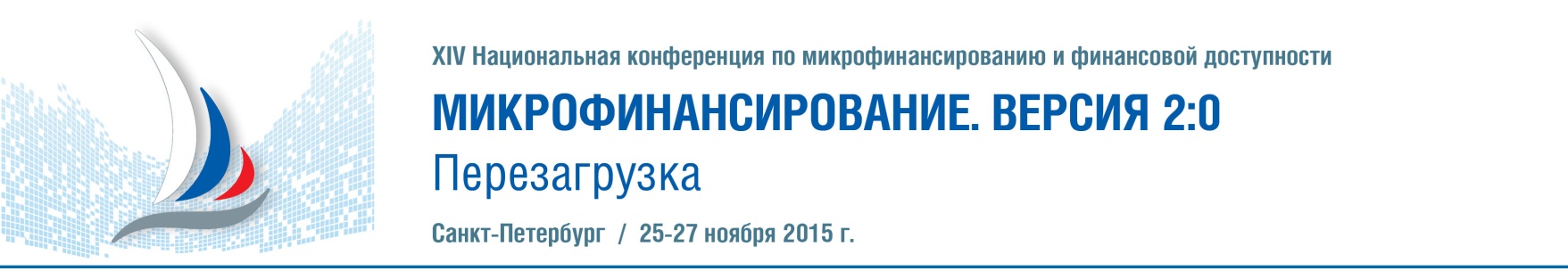 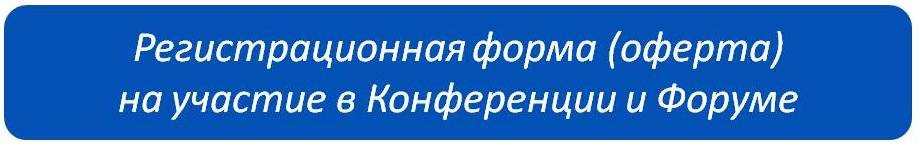 Пожалуйста, заполните данную форму 
и перешлите нам по факсу: +7 (495) 258-87-09  или по электронной почте: conference@rmcenter.ru  не позднее 9 ноября 2015, включительно.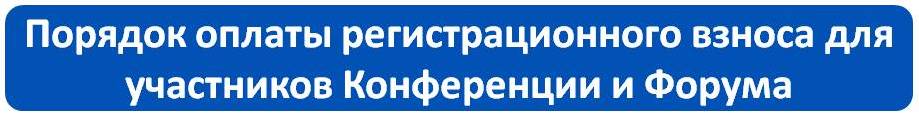 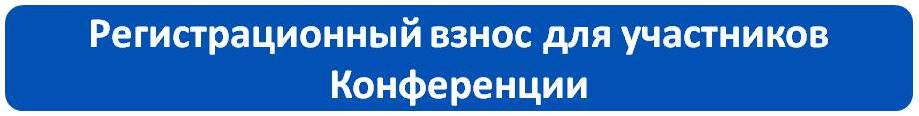 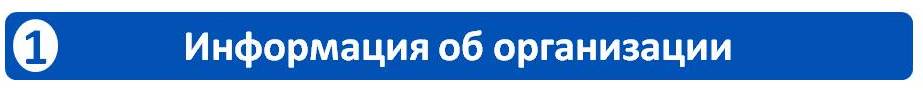 Дата заполнения: Организационно-правовая форма организации: Полное наименование юридического лица: ИНН/КПП: Страна:Федеральный округ:Субъект федерации (область): Адрес (фактический с индексом):E-mail: Веб-сайт: Тел. с кодом города: Факс с кодом города: 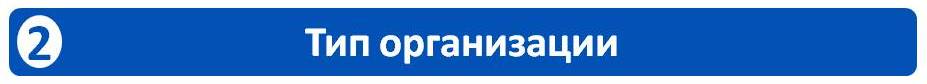 МФО коммерческаяМФО некоммерческая Кредитный потребительский кооператив Сельскохозяйственный кредитный кооперативЛомбардБанкДр. кредитная организацияГос. и муниципальные органы ИнвесторСпонсор конференцииДругое (укажите): Регистрация участников Конференции НАЧИНАЕТСЯ С 11 ИЮЛЯ 2011 ГОДА;Счет на участие в Конференции будет выставлен  после получения заполненной регистрационной формы (оферты).РЕГИСТРАЦИОННЫЙ ВЗНОС ПОКРЫВАЕТ участие во всех мероприятиях конференции, информационный пакет участника и дополнительные раздаточные материалы, а также питание в ходе Конференции по системе «Шведский стол».Все участники самостоятельно оплачивают проезд, размещение, визы, любые виды страховок и дополнительные услуги (экскурсионная программа, посещение театров и т.д.).Участникам Конференции предоставляются скидки в соответствии с сегментацией клиентских групп, количества представителей, сроков регистрации и оплаты счетов. Скидки не являются накопительными и предоставляются участнику по максимальному значению из приведенного ниже перечня: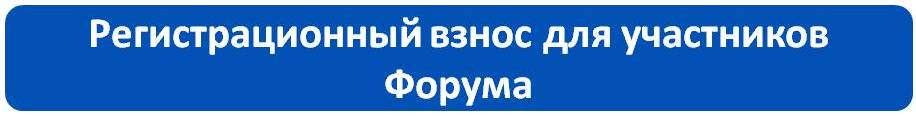 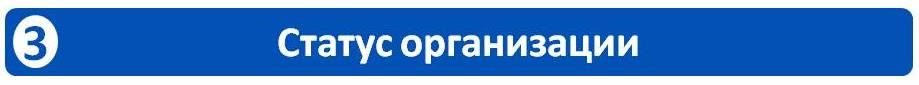 Член НАУМИР/Ассоциированный член НАУМИРИнформационный партнер РМЦЧлен СРО НП «Объединение МиР»Член др. СРО, укажите какого ____________________Прочие участники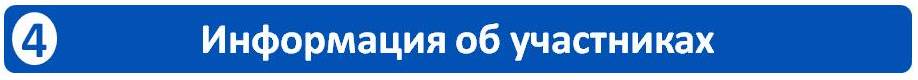 Участник №1 Фамилия:Имя:Отчество:Должность:E-mail: Участие в Конференции:  Да              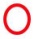 Тип участника Конф.:  Участник    Выступающий ВедущийУчастие в Форуме: Да           Участник №2 Фамилия:Имя:Отчество:Должность:E-mail: Участие в Конференции:  Да              Тип участника Конф.:  Участник    Выступающий ВедущийУчастие в Форуме: Да           Участник №3 Фамилия:Имя:Отчество:Должность:E-mail: Участие в Конференции:  Да              Тип участника Конф.:  Участник    Выступающий ВедущийУчастие в Форуме: Да           включительно. Счета со скидкой за раннюю регистрацию, НЕ ОПЛАЧЕННЫЕ в срок по 23 сентября 2011 года, АННУЛИРУЮТСЯ.ДОПОЛНИТЕЛЬНЫЕ СКИДКИ:Дополнительно к перечисленным скидкам ПРЕДОСТАВЛЯЕТСЯ НАКОПИТЕЛЬНАЯ СКИДКА 3% для участников, полностью заполнивших анкету участника предыдущей IX Национальной конференции (список размещен по ссылке: http://conf.rmcenter.ru/2010/anketa).Стоимость регистрационного взноса для всех участников Форума составляет 3 000 руб.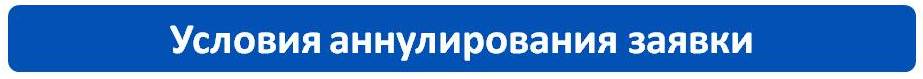 В случае аннулирования заявки на участие в Конференции и Форуме после 30 сентября 2015 года вы получите ВОЗВРАТ В РАЗМЕРЕ 90%  от ОПЛАЧЕННОЙ СУММЫ. Для аннулирования заявки необходимо направить в адрес НАУМИР (почтой, курьером) оригинал заверенного подписью уполномоченного лица и печатью организации уведомления на фирменном бланке организации. Если Заказчик получал в 2015 году скидку в размере 100% для своих представителей на участие в конференции 10-11 июня 2015 года «Рынок и регулятор: практические аспекты взаимодействия» в г. Ялте, и отзывает своих представителей от участия в настоящей Конференции, то с Заказчика взимается неустойка. Размер неустойки определяется как произведение суммы за участие в конференции 10-11 июня 2015 года в г. Ялте (18 700 рублей) умноженное на разницу между количеством представителей Заказчика получивших указанную выше скидку 100% и количеством представителей Заказчика принимающих участие в настоящей Конференции. Дополнительно, при отзыве представителей Заказчика после 30 сентября 2015 года, с Заказчика взимается сумма, составляющая 10% от суммы регистрационных взносов этих представителей на Конференцию 25-27 ноября 2015 года в г. Санкт-Петербурге. 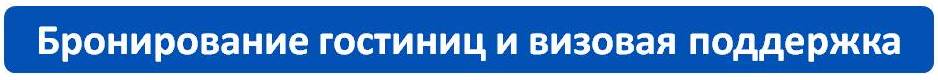 Бронирование гостиницы производится участниками самостоятельно. Обращаем ваше внимание на то, что для участников XIV Национальной конференции по микрофинансированию и финансовой доступности «Микрофинансирование: версия 2:0. Перезагрузка» гостиницей Park Inn by Radisson» (Санкт-Петербург, ул. Кораблестроителей, 14), предусмотрены специальные цены. Для того, чтобы воспользоваться специальным ценовым предложением гостиницы, Вам необходимо заполнить форму бронирования номера, размещенную на сайте Конференции в разделе Регистрация/Бронирование Гостиницы  http://www.conf.rusmicrofinance.ru/register/book/. Гостиница в течение суток направит подтверждение по указанному Вами факсу или e-mail.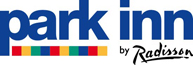 Участники конференции, проживающие в гостинице «Park Inn by Radisson», при необходимости могут воспользоваться услугой визовой поддержки. По данному вопросу вы можете связываться с менеджером со стороны резервирования – Дарьей Романцовой тел: 8 (812)-329 24 94, факс: (812) 329 00 94, эл.почта daria.romantsova@rezidorparkinn.comОбращаем ваше внимание на то, что НАУМИР не несет ответственности за размещение участников Конференции и Форума.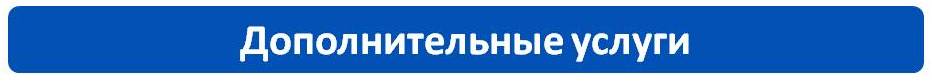 Участникам Конференции будет предложена дополнительная экскурсионная программа.Пожалуйста, следите за нашими рассылками и обновлениями на сайтах www.conf.rusmicrofinance.ru и www.rmcenter.ru.Если у вас возникнут вопросы, обращайтесь в Оргкомитет Конференции по электронной почте conference@rmcenter.ru или телефонам: +7 (495) 258-87-05, 258- 68-31.До встречи на Конференции в ноябре!